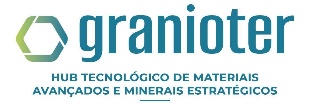 Unidade Multiusuário de Materiais Avançados (UMMA) Ficha de solicitação para análise por FT-Raman(Os campos não preenchidos, será utilizado o valor padrão entre parênteses)
agendamentos.granioter@cdtn.br, (31) 3439-9394Data: 08/03/2024REV. 00Em caso de dúvidas sobre o preenchimento do formulário ou sobre a técnica, entre em contato pelo (31) 3439-9394 (agendamentos.granioter@cdtn.br). AS SOLICITAÇÕES DE AGENDAMENTO SERÃO ATENDIDAS SOMENTE MEDIANTE A APRESENTAÇÃO DESTE FORMULÁRIO DEVIDAMENTE PREENCHIDO.  ATENÇÃO: TODOS OS CAMPOS ABAIXO DEVEM SER PREENCHIDOS PARA QUE A SOLICITAÇÃO SEJA ACEITA. Observações:● Sólidos monocristalinos, policristalinos, filmes e líquidos podem ser aceitas para investigação por FT-RAMAN.● Na análise de amostras sólidas, é necessário que estas estejam pulverizadas (pó), em forma de filmes ou monocristalinas, contanto que apresentem alguma face polida ou clivada. ● A análise por FT-RAMAN é realizada empregando um laser de 1064 nm e potência de 0 a 500mW.● Caso a potência do laser não seja informada e ocorra algum dano na amostra, o granioter não se responsabiliza.Devolução/Descarte: ● Amostras enviadas para análise terão 15 dias de prazo, contados a partir  do envio dos dados, para serem retiradas. Após essa data as amostras serão descartadas.Em caso de dúvidas sobre o preenchimento do formulário ou sobre a técnica, entre em contato pelo (31) 3439-9394 (agendamentos.granioter@cdtn.br). AS SOLICITAÇÕES DE AGENDAMENTO SERÃO ATENDIDAS SOMENTE MEDIANTE A APRESENTAÇÃO DESTE FORMULÁRIO DEVIDAMENTE PREENCHIDO.  ATENÇÃO: TODOS OS CAMPOS ABAIXO DEVEM SER PREENCHIDOS PARA QUE A SOLICITAÇÃO SEJA ACEITA. Observações:● Sólidos monocristalinos, policristalinos, filmes e líquidos podem ser aceitas para investigação por FT-RAMAN.● Na análise de amostras sólidas, é necessário que estas estejam pulverizadas (pó), em forma de filmes ou monocristalinas, contanto que apresentem alguma face polida ou clivada. ● A análise por FT-RAMAN é realizada empregando um laser de 1064 nm e potência de 0 a 500mW.● Caso a potência do laser não seja informada e ocorra algum dano na amostra, o granioter não se responsabiliza.Devolução/Descarte: ● Amostras enviadas para análise terão 15 dias de prazo, contados a partir  do envio dos dados, para serem retiradas. Após essa data as amostras serão descartadas.Em caso de dúvidas sobre o preenchimento do formulário ou sobre a técnica, entre em contato pelo (31) 3439-9394 (agendamentos.granioter@cdtn.br). AS SOLICITAÇÕES DE AGENDAMENTO SERÃO ATENDIDAS SOMENTE MEDIANTE A APRESENTAÇÃO DESTE FORMULÁRIO DEVIDAMENTE PREENCHIDO.  ATENÇÃO: TODOS OS CAMPOS ABAIXO DEVEM SER PREENCHIDOS PARA QUE A SOLICITAÇÃO SEJA ACEITA. Observações:● Sólidos monocristalinos, policristalinos, filmes e líquidos podem ser aceitas para investigação por FT-RAMAN.● Na análise de amostras sólidas, é necessário que estas estejam pulverizadas (pó), em forma de filmes ou monocristalinas, contanto que apresentem alguma face polida ou clivada. ● A análise por FT-RAMAN é realizada empregando um laser de 1064 nm e potência de 0 a 500mW.● Caso a potência do laser não seja informada e ocorra algum dano na amostra, o granioter não se responsabiliza.Devolução/Descarte: ● Amostras enviadas para análise terão 15 dias de prazo, contados a partir  do envio dos dados, para serem retiradas. Após essa data as amostras serão descartadas.CÓDIGO DA SOLICITAÇÃO ________________CÓDIGO DA SOLICITAÇÃO ________________CÓDIGO DA SOLICITAÇÃO ________________SOLICITAÇÃO DE SERVIÇO FT-RAMAN:SOLICITAÇÃO DE SERVIÇO FT-RAMAN:SOLICITAÇÃO DE SERVIÇO FT-RAMAN:Especificação da medida:Scans:              (Padrão: 32)     Resolução:          cm-1 (Padrão: 4 cm-1)Faixa espectral:            a            cm-1 (3500 a 50 cm)Potência do laser (0 a 500mW):            (caso a potência do laser não seja informado, o teste de potência para aquisição do espectro será incluído no valor da sessão) Não sei informar (entre em contato com responsável)Formato de arquivo para a entrega dos resultados:  JCAMP DX        XML               Arquivo de texto       Galactic ENVI                  MATLAB       Pirouette.datObservações: Qual o objetivo da medida?  Especificação da medida:Scans:              (Padrão: 32)     Resolução:          cm-1 (Padrão: 4 cm-1)Faixa espectral:            a            cm-1 (3500 a 50 cm)Potência do laser (0 a 500mW):            (caso a potência do laser não seja informado, o teste de potência para aquisição do espectro será incluído no valor da sessão) Não sei informar (entre em contato com responsável)Formato de arquivo para a entrega dos resultados:  JCAMP DX        XML               Arquivo de texto       Galactic ENVI                  MATLAB       Pirouette.datObservações: Qual o objetivo da medida?  Especificação da medida:Scans:              (Padrão: 32)     Resolução:          cm-1 (Padrão: 4 cm-1)Faixa espectral:            a            cm-1 (3500 a 50 cm)Potência do laser (0 a 500mW):            (caso a potência do laser não seja informado, o teste de potência para aquisição do espectro será incluído no valor da sessão) Não sei informar (entre em contato com responsável)Formato de arquivo para a entrega dos resultados:  JCAMP DX        XML               Arquivo de texto       Galactic ENVI                  MATLAB       Pirouette.datObservações: Qual o objetivo da medida?  INFORMAÇÕES SOBRE AS AMOSTRAS:INFORMAÇÕES SOBRE AS AMOSTRAS:INFORMAÇÕES SOBRE AS AMOSTRAS:Descrição das características (física/química) da(s) amostra(s) (caso seja um conjunto misto de amostras, você poderá responder o item separadamente na tabela de descrição):Estado físico da(s) amostra(s) (caso seja um conjunto misto de amostras, você poderá responder o item separadamente na tabela de descrição):Líquido	Solvente utilizado:         pH: Sólido    Pó     Filme    OutroNecessita de acondicionamento específico?  Geladeira Dessecador Não se aplica Outro: Indicar risco potencial no manuseio das amostras pela equipe técnica do GraNioTer: Especificar para o caso de risco radiológico ou “Outra”: Especificar medidas de proteção que deverão ser adotadas ao se manusear as amostras: Descrição das características (física/química) da(s) amostra(s) (caso seja um conjunto misto de amostras, você poderá responder o item separadamente na tabela de descrição):Estado físico da(s) amostra(s) (caso seja um conjunto misto de amostras, você poderá responder o item separadamente na tabela de descrição):Líquido	Solvente utilizado:         pH: Sólido    Pó     Filme    OutroNecessita de acondicionamento específico?  Geladeira Dessecador Não se aplica Outro: Indicar risco potencial no manuseio das amostras pela equipe técnica do GraNioTer: Especificar para o caso de risco radiológico ou “Outra”: Especificar medidas de proteção que deverão ser adotadas ao se manusear as amostras: Descrição das características (física/química) da(s) amostra(s) (caso seja um conjunto misto de amostras, você poderá responder o item separadamente na tabela de descrição):Estado físico da(s) amostra(s) (caso seja um conjunto misto de amostras, você poderá responder o item separadamente na tabela de descrição):Líquido	Solvente utilizado:         pH: Sólido    Pó     Filme    OutroNecessita de acondicionamento específico?  Geladeira Dessecador Não se aplica Outro: Indicar risco potencial no manuseio das amostras pela equipe técnica do GraNioTer: Especificar para o caso de risco radiológico ou “Outra”: Especificar medidas de proteção que deverão ser adotadas ao se manusear as amostras: N°Código da amostra(adicione o número de amostras necessárias)pHAmostra HigroscópicaDescreva resumidamente as características conhecidas das amostras e sua composição (estado físico, solvente utilizado, composição, etc.):12345678910